ROTINA DO TRABALHO PEDAGÓGICO PARA SER REALIZADAEM EM DOMICILIO (MI-A) - Profª EDNÉIA> Data: 07/12 a 11/12 de 2020Creche Municipal “Maria Silveira Mattos”SEGUNDA-FEIRATERÇA-FEIRAQUARTA-FEIRAQUINTA-FEIRASEXTA-FEIRA*** MATERNAL I-A*Música: A história do Papai Noel- Música de Natal, disponível em:https://www.youtube.com/watch?v=_eqbbu-Vtdg(O link será disponibilizado no grupo).*** MATERNAL I-A* DANÇA DA CADEIRA* Materiais ou componentes - Mais de dois participantes, cadeiras e rádio.*Objetivo- Esta atividade tem o objetivo de desenvolver: A expressão oral, a agilidade e o movimento;A expressão corporal, a concentração e a atenção;
A escuta, a percepção e o poder de escolha;
A cooperação, a autonomia, a criatividade e o ritmo;A dança e a coordenação motora​.*Desenvolvimento- As cadeiras são dispostas em duas fileiras (de costas uma para a outra). As crianças sentam nas cadeiras e a mamãe, papai ou outra pessoa, fica responsável por ligar e desligar o rádio e também por retirar as cadeiras. Quando o rádio for ligado, as crianças circulam pelas cadeiras, quando o rádio é desligado, as crianças sentam. A cada parada vai sendo retirada uma cadeira. Quem fica sem cadeira sai fora, é considerado vencedor o participante que conseguir sentar na cadeira, na última disputa.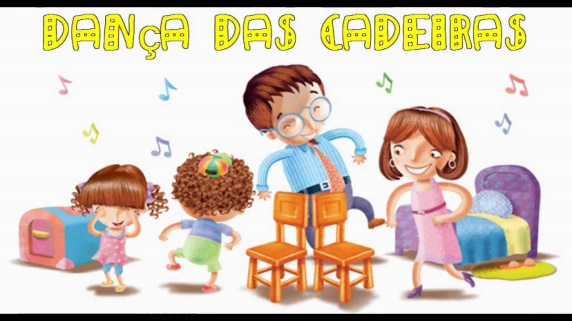 *** MATERNAL I-A*Hora da história: A estrelinha e os sinos de natal – Varal de Históriashttps://www.youtube.com/watch?v=roMdxsMYAwM&t=77s(O link será disponibilizado no grupo).* BRINCADEIRA COBRINHA*Materiais ou Componentes- Mais de um participante e uma corda.*Objetivo - Esta atividade tem o objetivo de desenvolver percepção coordenação motora, agilidade, atenção, noção de lateralidade, movimento, escuta, percepção e criatividade. *Desenvolvimento- Dois participantes seguram nas extremidades da corda e começam a fazer movimentos com ela. Enquanto isso, os demais participantes deverão ultrapassar a corda sem tocar nela. Se não conseguir, é eliminado. Quando todos já tiverem passado, deverão passar para o outro lado. E por aí vai até chegarmos a um campeão.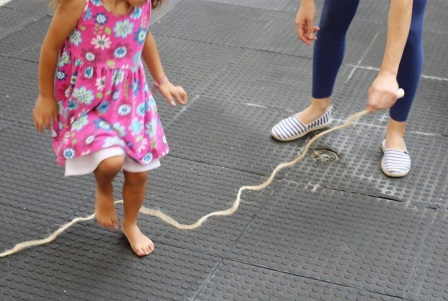 *** MATERNAL I-A* Hora da Música: Bate o sino pequenino – Bob Zoomhttps://www.youtube.com/watch?app=desktop&v=UyCHLuwlnEU(O link será disponibilizado no grupo).* BOCA DE FORNO*Materiais ou Componentes- Brincam um mestre e a(s) criança(s) se possível os demais participantes. *Objetivo:- Esta atividade tem o objetivo de desenvolver: A expressão oral, a agilidade e o movimento;A expressão corporal, a concentração e a atenção;A escuta, 
a cooperação, a autonomia, criatividade e a coordenação motora​.*Desenvolvimento- O diálogo é assim:MESTRE: Boca de forno.
CRIANÇA(S): Forno é.
MESTRE: Vão fazer tudo que o mestre mandar?
CRIANÇA(S): Vamos!
MESTRE: E se não fizer?
CRIANÇA(S): Leva bolo.Aí, o mestre manda os participantes buscarem algo. Por exemplo: brinquedo, fruta, almofada, copo de plástico, balde, tapete, entre outros objetos disponíveis. Quem trouxer primeiro, será o novo mestre, os demais, levarão palmadinhas. E assim por diante.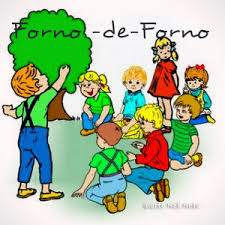 *** MATERNAL I-A*Hora da Música: A história do papai Noel – Lupita pelo mundo.https://www.youtube.com/watch?v=6xnb47i5Y8g(O link será disponibilizado no grupo).*PAPAI NOEL COM AS MÃOS*Objetivo: Trabalhar a percepção sensorial, a atenção a imaginação.*Materiais:- Tinta vermelha e branca, se não tiver pode usas lápis de cor;- Papel.*Desenvolvimento:- Depois de ouvir a música do Papai Noel com a criança, passe a tinta na mão dela conforme a figura abaixo e carimbe na folha. Se você não tiver tinta guache desenhe um papai Noel usando o contorno da mão da criança e dê o lápis para ela pintar.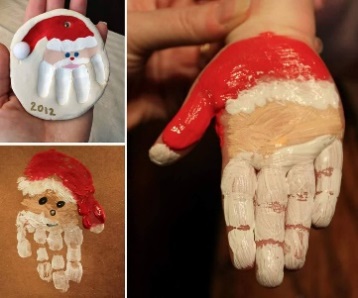 